Workshops run from 9am to 4pm (unless otherwise indicated).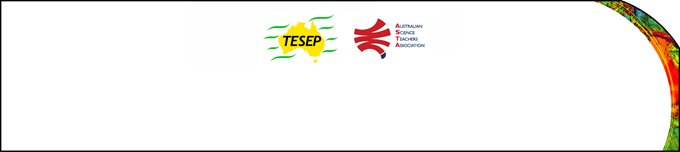 Workshops are cancelled 5 working days prior if insufficient registrations are received. Late registrations may be accepted if the workshop is running. Always contact us and ask!PLEASE PRINT CLEARLYPLEASE PRINT CLEARLYPLEASE PRINT CLEARLYPLEASE PRINT CLEARLYWorkshop name: Workshop name: Date:        Venue:State:       Name:School:Teaching area:Teaching area:Phone (school):Phone (school):(home):(mobile):(mobile):Email:       Email:       Email:       Email:       Email:       Email:       Email:       Email:       Fax:       Fax:       Home postal address:Home postal address:Home postal address:Home postal address:Special dietary and other requirements:Special dietary and other requirements:Special dietary and other requirements:Registration Fee: $55 per day applies for all registrants, except for Casual/Temporary Relief Teachers, Student Teachers, unemployed and under-employed teachers, where a maximum of $55 for one or two day workshop and associated field day will apply. To claim the discount please tick the box and state your reason for the claim:    Yes I would like to claim the discount because I am         Email or fax form to ASTA (office manager – Michelle Lollback). Send the non-refundable* registration fee (includes GST) to Australian Science Teachers Association (ABN 87 902 882 824)Payment can be made by direct bank transfer or cheque/money orderInclude your name and workshop details with payment (e.g. TESEP PD9 WA July 16  J. Citizen) *The fee is transferable to another PD workshop or for another teacher to substituteEmail or fax form to ASTA (office manager – Michelle Lollback). Send the non-refundable* registration fee (includes GST) to Australian Science Teachers Association (ABN 87 902 882 824)Payment can be made by direct bank transfer or cheque/money orderInclude your name and workshop details with payment (e.g. TESEP PD9 WA July 16  J. Citizen) *The fee is transferable to another PD workshop or for another teacher to substituteEmail or fax form to ASTA (office manager – Michelle Lollback). Send the non-refundable* registration fee (includes GST) to Australian Science Teachers Association (ABN 87 902 882 824)Payment can be made by direct bank transfer or cheque/money orderInclude your name and workshop details with payment (e.g. TESEP PD9 WA July 16  J. Citizen) *The fee is transferable to another PD workshop or for another teacher to substituteEmail or fax form to ASTA (office manager – Michelle Lollback). Send the non-refundable* registration fee (includes GST) to Australian Science Teachers Association (ABN 87 902 882 824)Payment can be made by direct bank transfer or cheque/money orderInclude your name and workshop details with payment (e.g. TESEP PD9 WA July 16  J. Citizen) *The fee is transferable to another PD workshop or for another teacher to substituteFax:02 6282 9477Email:officemanager@asta.edu.auAddress:TESEPc/o ASTAPO Box 334Deakin West ACT 2600Account details:Australian Science Teachers Association (ASTA)BSB: 082 902 Account No:  556 705 700Please tick if you require an invoice    and provide the correct address for invoicing if different to your home address:Please tick if you require an invoice    and provide the correct address for invoicing if different to your home address:Please tick if you require an invoice    and provide the correct address for invoicing if different to your home address:Please tick if you require an invoice    and provide the correct address for invoicing if different to your home address:Please also email a copy of your completed form to TESEP registration: registration@tesep.org.auA certificate will be issued by ASTA which states the number of PD attendance hours.For registration inquiries contact registration@tesep.org.auwww.tesep.org.au     www.asta.edu.auPlease Note: Payment of subsidies and issuing of a certificate are conditional on workshop payment.